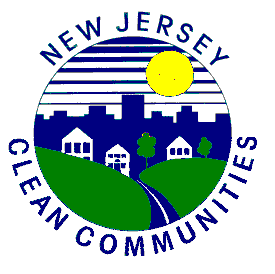 2018 List of Clean Communities ProgramsClean Communities funds can be used for the programs on this list & for programs not listed, as long as there is  litter abatement content included in the program. Inclusion on this list doesn’t constitute an endorsement of the program. Coordinators are encouraged to ask for referrals/references from those who have seen these programs.Bill Kerwood – Magical Results PO Box 228, Erwinna, PA 18920302-377-5751 or 610-294-9700Bill@BillKerwood.comBash the Trash - John Bertles 11 Wilson PlaceHastings on the Hudson, NY 10706 914-478-1103www.bashthetrash.comDominic Rizzo, Rizzo's Reptile Discovery 6 Stanley Place, Budd Lake, NJ 07828 201-230-2415www.rizzosreptilediscovery.comThe Grand Falloon’s Earth Science Circus 47 Hicks St. #4R, Brooklyn, NY 11201 718-643-0974email: grandfalloons@aol.comECO Mermaid GirlsEmail: kenny@kennyi.com7 Wisteria Walk, Somers Point, NJ 08244  www.kennyientertainment.com609-927-3737Jay Mankita’s Lean Green Cleanup Machine! Northampton, MA 01060800-268-9148email:  jay@jaymankita.comBilly B. the Science Song & Dance Man  www.billybproductions.com/shows  billybsings@gmail.com202-409-8659 (Ways of the Bay & Water Wonders)Vocal Trash – high energy music, drums, dancing, etc. Kelsey@vocaltrash.net877-538-2848www.vocaltrash.netB.E.A.R. Edu – Impact of litter in watersheds/waterwaysBEAR@BoatingAndRescue.org Debbie & Michael Bennett732-492-4009The Turtle Singer -Karen Buckley 785 Stone Harbor Boulevard  Cape May Court House, NJ 08210 609-463-0685www.turtlesinger.comSuper Scientific Circus – Lisa Lewis  www.superscientificcircus.com631-423-0747 (call Encore to book programs) Email:  info@encoreperforming.comCyril the Sorcerer – Recycling is Magic  www.cyrilthesorcerer.com203-737-0475Dave Street PO Box 202South Plainfield, NJ 07080-0202 908-757-8939email: EcoDave908@aol.comJack Branagan - Earth Matters 961 Old Schoolhouse Road Blairstown, NJ 07825877-579-2979www.jacksearthmatters.comGlen “Wreckin’ Ball” Waldeck,409 Manhattan Street, Lester, PA 19029 doloreswaldeck@comcast.net610-521-4035Cliff Sunflower (Dance with the Honeybees) 2371 W. Best Road, Bath, PA 18014 610-759-9655www.cliffsunflower.comSteve WoyceAmazing World of Turtles & Save the Earth  www.NJSchoolAssemblies.com1-888-727-5893Michele Van Allen Assemblies7 Beechmont Terrace, Hamburg, NJ 07419201-874-3799www.michelevanallenassemblies.comLydia Adams Davis & Kathy Byers One Earth So Green & RoundPO Box 162, Cornwall, NY 12518973-635-7088Lydia@LydiaAdamsDavis.comPatricia Shih - Shih Enterprises, Inc. PO Box 1554, Huntington, NY 11743631-549-2332 www.patriciashih.comWallaby Tales PO Box 461Pine Beach, NJ 08741 908-328-4470www.eyeswild.comYoung Audiences of New Jersey, Inc.Junk Jam Band200 Forrestal RoadPrinceton, NJ 08540609-243-9000Jan CapaldiBayshore Discovery Project 2800 High StreetPort Norris, NJ 08349 856-785-2060, ext. 108Timothy Wenk Magic 373 North Lake Avenue Brunswick, NY 121801-800-WENK-123Kathleen Jacob’s Puppets Forest Hill, MD 21050410-893-1979 or 410-838-6848www.kathleenjacobspuppets.comJenkinson’s Aquarium – educational outreach 300 Ocean Ave., Pt. Pleasant Beach, NJ 08742 732-899-1659information@jenkinsons.comThe George Street Playhouse Gabi Goes Green732-846-2895Earthcapades*limited availability16 Shelter CovePacifica, CA 94044650-557-4258www.earthcapades.comMariah and Her Amazing Puppets*limited availability Ann Arbor, Michigan (734) 665-6643www.amazingpuppetshows.com*Limited availability - those presenters who live in another state and are only available certain times of the year.This is a list of performers and educators who have programs related to litter abatement and the proper handling of solid waste (trash and recyclables). There is no “approved list” of performers/educators. Be sure to ask for litter content for all programs!Quiet Riot131 Woodland RoadWyncote, PA 19095(215) 885-8825www.quietriot.orgThe Illusion Maker PO Box 509Dalton, PA 18414-509570-563-0163www.illusionmaker.net